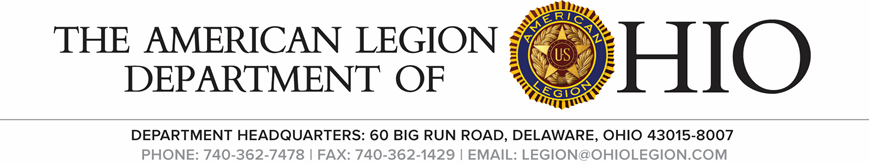 I.A. Commission MeetingSaturday, March 11, 2023Call to Order                                                               Chairman 1st Vice RueSalute the Colors                                                      Chairman 1st Vice RueInvocation                                                                  Adjutant Robinson                                  The Pledge of Allegiance                                       Chairman 1st Vice RueRoll Call                                                                     Adjutant Robinson1st Jason Rue  P2nd Kent Long  Excused3rd Chris Emmons  P4th Jerry Perry   P5th Charles Kvochick  P6th  Bart Arndt  P7th Mike Holz Excused8th Fred James  A9th Bill Dittebrand  P10th Holly Lewis  P11th Andrew Matheny  P12th George Mussi  P13th Mel Baher   P14th Steve Masowick  POpening Remarks                                                    Chairman 1st Vice RueCommander Rue Thank you for attending the meetingUnfinished BusinessResolution for the “Fredrick W. Galbraith Award” returned to the district for further clarification.Post Inspection Form ChangesThey recommended taking off the post number on the first line as it is stated three lines lower. It was asked to change the due date to February 1 of each Year.Line (9)  Total Post Dues___________Line (12) should have Buddy Check added to the programs we workLine (13) A definite Membership effort ___ is Maintained___is not Maintained.(14) Post has Legion Riders Chapter____Yes_____No(15) Post has SAL____Yes____No       A. If (YES), Indicate all forms that have been turned in for the Current Year.(16) Post have an Aux Unit_______Yes_____No(17) Post has a Canteen _____Yes _____No       A. What hours open & Days Open__________________         B.  Gaming License_______yes ______ NoHolly Lewis made a motion for these changes, seconded by Charlie KvochickNew BusinessGood of the Legion 1st Vice Commander RueHe thanked everyone for their remarks throughout the meeting and for attending.  Chris Emmons said the next meeting would fall during the Legion Baseball Tournament.Benediction                                           Adjutant RobinsonAdjourn